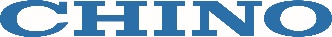  “カテゴリーⅡ”【第2回赤外線診断技術者訓練コース受講申込書】機械状態監視診断技術者（サーモグラフィ）資格取得のための教育訓練・本受講申込書に必要事項をご記入の上、メールまたはＦＡＸにて２０２２年１月３１日(月)　までにお送りください。・カテゴリーⅡの資格試験を受験される場合、下位資格のカテゴリーⅠに認証されていることが必要です。（認証された方には資格証明書が発行されています）申込先：　　株式会社チノー　久喜事業所　開発部　宛　　　　　　　　TEL ： ０４８０－２３－２５１１　　FAX ： ０４８０－２３－２５１４　　　　　　　　E-mail ：iso18436-7@chino.co.jp　　　　　　　　　　　　　　　　　　　　　　申込日：　　　　年　　　月　　　日【請求書送付先】　　＊上記受講者と同じ場合は、記載は不要です。＊請求書の宛名は受講者の勤務先といたします。異なる場合は、ご連絡ください。　＊提出していただいた個人情報は、研修業務以外には使用いたしません。カテゴリーⅡ”【第2回“赤外線診断技術者訓練コースのご案内】１．訓練の主なスケジュール　　【期間】　　　２０２２年２月２１日（月）～２月２５日（金）５日間　9：15～17：45　　【開催場所】  埼玉県久喜市河原井町１８　株式会社チノー 久喜事業所　（初日受付9：00～ ）     【交通】　・チノー専用バス  朝：久喜駅発8:40　帰り：チノー発:18:25 (久喜～チノー約15分)　　　　　　　　＊ご参考：タクシーにて久喜からチノーまでは約2000円（約15分）　　　　　　　　詳細地図等についてはメール等にてご連絡します。【訓練概要】＊訓練修了試験に合格後、2022年2月26日（土）10時～12時にカテゴリーⅡの機械状態監視診断技術者（サーモグラフィ）の資格認証試験が日本非破壊検査協会亀戸センターにて開催されます。詳細は日本非破壊検査協会のホームページをご覧ください。　URL：http://www.jsndi.jp/qualification/　宿泊について・宿泊：弊社では斡旋しておりませんので、ご自身にてご予約をお願いします。最寄りの駅の久喜駅(専用バス発)から近いホテルは、スーパーホテル（久喜駅：0480-90-9000）、又はホテル久喜（久喜駅：0480-22-6522）等になります。また大宮駅から久喜駅までJRにて約20分ですので大宮にて宿泊も可能です。ご不明な点はご連絡下さい　◇赤外線カメラの持ち込みの方で、事前に送付される方へのご注意下記問い合わせ先まで宅配便にて2月17日(木)までに到着するように送付ください。輸送時の故障等については、受講者の責任においてご対応ください。弊社では到着した荷造りのまま保管しますので、梱包の開封は受講者にてお願いします。返送時、梱包は受講者にてお願いします。発送は弊社が行います。２．受講料とキャンセル料について・受講料：２５０，８００円（税込み）　　　　（日本非破壊検査協会：JSNDI発行のテキスト含む）＊２０２２年１月上旬～順次、受講料振込先を明記した請求書を送付致します。領収書が必要な方は、担当までご連絡ください。　　　　　・申込後のキャンセル料　　　・講義日14日前～5日前まで・・・・受講料の70％　・講義日4日前～当日まで・・・・・受講料の100％　　　※体調不良等による欠席の場合はこの限りではありませんその他、ご不明な点がございましたら、メールまたは電話にて下記までお問い合わせください。【問い合わせ先】〒346-0028　埼玉県久喜市河原井町18　株式会社チノー　久喜事業所　開発部　担当：恩田(おんだ) 、石井（いしい）　　　　TEL 　 ：0480-23-2511 　 　FAX ：0480-23-2514
E-mail ：iso18436-7@chino.co.jp（2021.5.27）カテゴリー区分カテゴリーⅡ　：機械状態監視診断技術者（サーモグラフィ）開催日      　：2022年2月21日（月）～　25日（金）開催場所    　：株式会社チノー　久喜事業所フリガナ受講者氏名勤務先事業所名/部署名住所（〒　　　－　　　）連絡先TEL：　　　　　　　　　　　　FAX：E-mail：生年月日　　　　 年　 　月　　 日　（　　　才）最終学歴経験（サーモグラフィによる機械状態監視診断技術）・有り　　　　年　　　月　～　　　　年　　　月・無し赤外線カメラの持込みメーカ名/機種名持込み：　あり　・　なし　・ありの場合　　メーカ名：　　　　　　　　機種名：事前送付：する・しない受講派遣責任者ご氏名/役職紹介先＊なければ記載不要です。代理店名【　　　　　　　　　】営業所名【　　　　　　　】担当者名【　　　　　　　　　】カテゴリーⅠ認証番号Ｎ７０００　　　　　　　　　（下4桁をご記入ください）フリガナ送付先氏名会社名、団体名事業所名/部署名住所（〒　　　－　　　）連絡先TEL：                       FAX： 連絡先E-mail:スケジュールの概要・初日　　（2/21）訓練コース概要説明　9:15～9：45　講義/実習　9：45～17：45・2～4日目講義/実習　9:15～17：45・最終日　（2/25）講義/実習　9:15～12、修了試験　13～15、解説　15：15～17：45